 Workshop: Understanding self-harming behavior among adolescents and treatment using Dialectical Behavioral Therapy (DBT) (辯證行為治療)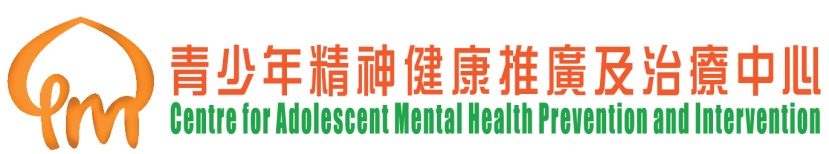 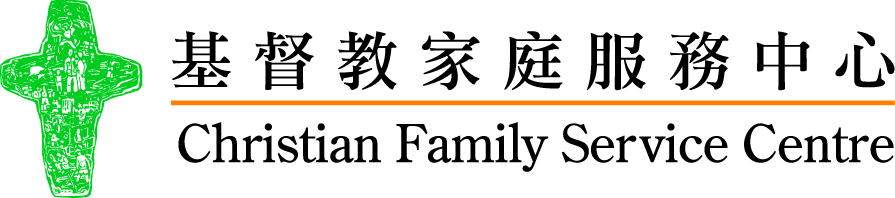  報名表格聯絡人姓名：_______________________   __ (英文)   ______         _______________ (中文)      機構/單位名稱：_________________________________________________________________________________通訊地址：_______________________________________________________   傳真：_______________________電話：__________________ (手提)  _________________ (公司)   電郵地址：____  ______________________職業：□ 社工   □ 教師   □ 臨床心理學家   □ 醫護專業人員   □ 學生(社工/教師/其他 ____________)         □ 其他(請註明) _______________________支票號碼：________________________________  銀行：_______________________________________收據抬頭 (請註明)：________________________備註：請填妥報名表格，連同劃線支票，抬頭填寫「基督教家庭服務中心」郵寄到 將軍澳翠林村康林樓地下予林姑娘，封面請註明「參與專業培訓」。接受先透過傳真致2706 5776或電郵到ym@cfsc.org.hk遞交報名表格留位，後補寄支票，支票背後請註明聯絡人姓名及聯絡電話。所有申請會以交妥報名表格及支票為實，確認信將透過電郵寄出。除活動取消或額滿外，報名費用將一概不獲退款。如遇上八號強風信號或黑色暴雨警告信號，活動將會取消，而有關活動之日後安排，將透過電郵通知參加者。___________________________________________________________________________________________職員專用日期：_________________    收據編號：__________________  備註：________________________查詢電話： 2706 5262       傳真：2706 5776                電郵：ym@cfsc.org.hk姓名姓名職業費用費用中文英文職業12/2/16前報名或2人以上同行12/2/16後報名1.課程($800)課程($1,000)2.課程($800)課程($1,000)3.課程($800)課程($1,000)4.課程($800)課程($1,000)總數：$________________總數：$________________